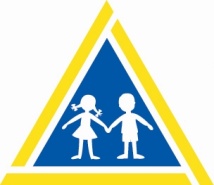     NEW JERSEY SCHOOLS INSURANCE GROUP     RESOLUTION INDEMNITY AND TRUST RENEWAL AGREEMENTTHIS AGREEMENT, made this ___________ day of      ___________, 2015, in the County of      __________ State of New Jersey, by and between New Jersey Schools Insurance Group, hereinafter referred to as “NJSIG”, and the      _________ of the     ________________________________________________________, hereinafter referred to as “Educational Institution”;WHEREAS, the NJSIG seeks to provide its members with protection, services and savings relating to insurance and self-insurance;WHEREAS, two or more educational institutions have collectively formed a joint insurance fund as is authorized and described in N.J.S.A. 18A:18B-1 et. seq. and the regulations promulgated pursuant thereto;WHEREAS, the Educational Institution has resolved to apply for and/or renew its membership with NJSIG; andWHEREAS, the Educational Institution certifies that it has not defaulted on a claim, and has not been cancelled for non-payment of insurance premium for a period of at least two (2) years prior to the date of its application to NJSIG. NOW, THEREFORE, it is agreed as follows:The Educational Institution hereby establishes/renews its membership with NJSIG for a three (3) year period, beginning July 1, 2015, and ending July 1, 2018 at 12:01 a.m. eastern standard time.The Educational Institution agrees to participate in NJSIG with respect to the types of coverage stated in the Renewal of Membership Resolution, attached hereto as Exhibit “A”.The Educational Institution hereby ratifies and affirms the bylaws and other organizational and operational documents of NJSIG and as from time to time amended by  NJSIG and/or Department of Banking and Insurance in accordance with the applicable statutes and regulations as if each and every one of said documents were re-executed contemporaneously herewith.The Educational Institution agrees to be a participating member of NJSIG for the period herein provided for and to comply with all of the rules and regulations and obligations associated with said membership, including, but not limited to the NJSIG Plan of Risk Management. In consideration of membership in NJSIG, the Educational Institution agrees that for those types of coverage in which it participates, the Educational Institution shall jointly and severally assume and discharge the liability of each and every member of NJSIG all of whom, as a condition of membership in NJSIG, shall execute a verbatim counterpart to this Agreement.  By execution hereof the full faith and credit of the Educational Institution is pledged to the punctual payment of any sums which shall become due to NJSIG in accordance with the bylaws thereof, this Agreement or any applicable statute or regulation.If NJSIG, in the enforcement of any part of this Agreement, shall incur necessary expense or become obligated to pay attorney's fees and/or court costs, the Educational Institution agrees to reimburse NJSIG for all such reasonable expenses, fees and costs on demand.The Educational Institution and NJSIG agree that NJSIG shall hold all monies paid by the Educational Institution to NJSIG as fiduciaries for the benefit of NJSIG claimants all in accordance with applicable statutes and/or regulations.NJSIG shall establish and maintain Trust Accounts in accordance with N.J.S.A. 18A: 18B-1 et. seq. and such other statutes and regulations as may be applicable.The Business Official designated in the Resolution to Renew Membership is hereby authorized to execute this Agreement to renew membership.  Exhibit ARESOLUTION TO JOIN 
THE NEW JERSEY SCHOOLS INSURANCE GROUP CAIP
2015-2018WHEREAS, N.J.S.A. 18A:18B-1, et seq., enables school districts to cooperate with each other to make the most efficient use of their powers and resources on a basis of mutual advantage in the areas of insurance and self-insurance and related services; andWHEREAS, the Board of Education of the      __________________________________ District desires to secure protection, services, and savings relating to insurance and self-insurance for itself and its departments and employees; andWHEREAS, the Board of Education of the      _________________________________ District finds that the best and most efficient way of securing this protection and services is by cooperating with other school districts across the State of New Jersey;WHEREAS, the Board of Education of the      _________________________________ under its obligations as a member of the New Jersey Schools Insurance Group does allow for safety inspections of its properties, to pay contributions in a timely fashion and to comply with the bylaws and standards of participation of this Group.
NOW THEREFORE BE IT RESOLVED BY THE BOARD OF EDUCATION OF THE      _________ DISTRICT:THAT the Board of Education of      _______________________________________ joins with other school districts in organizing and becoming members of the New Jersey Schools Insurance Group; andTHAT, by adoption and signing of this resolution, the Board of Education is hereby joining the New Jersey Schools Insurance Group in accordance with the terms of the attached Indemnity and Trust Agreement, effective the date indicated below, for the following types of insurance:Property 		EDP			General Liability		Umbrella/ExcessEquip Breakdown 	Crime/Bonds		Automobile Liability		Errors OmissionsAuto Physical Damage	Workers’ Compensation		Adopted by the Board of Education of the     ________________________________ District, NewJersey, this      ______ day of      _______________ 20     __ for a three (3) year term.6759613v2By:  Authorized SignatureBy:  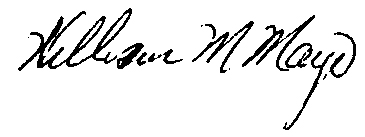 Executive Director, William M. Mayo, New Jersey Schools Insurance GroupATTEST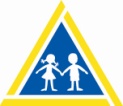 Print Name and TitleWilliam M. Mayo, Executive DirectorNew Jersey Schools Insurance Group